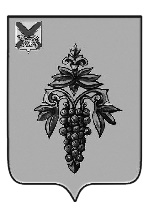 АДМИНИСТРАЦИЯ ЧУГУЕВСКОГО МУНИЦИПАЛЬНОГО ОКРУГА ПРИМОРСКОГО КРАЯ ПОСТАНОВЛЕНИЕ 28 февраля  2024 года                             с. Чугуевка                                               179-НПАО внесении изменений в постановление администрации Чугуевского муниципального района от 10 декабря 2019 года № 835-НПА «Об утверждении муниципальной программы «Материально-техническое обеспечение органов местного самоуправления Чугуевского муниципального округа» на 2020-2027 годы»В соответствием с решением Думы  Чугуевского муниципального округа от 22.12.2023 года №545-НПА «О внесении изменений в решение Думы Чугуевского муниципального округа от 15 декабря 2022 года №429-НПА «О бюджете Чугуевского муниципального округа на 2023 год и плановый период 2024 и 2025 годов»; решением Думы Чугуевского муниципального округа  от 22 декабря 2023 года №544-НПА  «О бюджете Чугуевского муниципального округа на 2024 год и плановый период 2025 и 2026 годов»; постановлением администрации Чугуевского муниципального района  от 02 сентября 2020 года № 658-НПА «Об утверждении  Порядка принятия  решений о разработке, формирования,  реализации и проведения оценки эффективности реализации муниципальных программ в Чугуевском муниципальном округе», руководствуясь статьей 43 Устава Чугуевского  муниципального округа, администрация Чугуевского муниципального округа ПОСТАНОВЛЯЕТ:Внести следующие изменения в постановление администрации Чугуевского муниципального района от 10 декабря 2019 года № 835-НПА «Об утверждении муниципальной программы «Материально-техническое обеспечение органов местного самоуправления Чугуевского муниципального округа» на 2020-2027 годы» (далее – Постановление, Программа):1.2.	 В паспорте Программы строку  «Объём средств бюджета Чугуевского муниципального округа   на финансирование муниципальной программы» изложить  в новой редакции:Объем средств бюджета Чугуевского муниципального округа на финансирование муниципальной программы 	Общий объем финансирования составляет 199 559,81  тыс. рублей за счет средств бюджета Чугуевского муниципального округа, в т.ч. по годам: 2020 г. – 28 122,44 тыс. руб., 2021 г. – 29 244,39 тыс. руб., 2022 г. – 28 671,50   тыс. руб., 2023 г. – 27 103,13тыс. руб., 2024 г. – 26 908,91 тыс. руб.2025 г. – 18 754,97 тыс. руб.2026 г. – 20 754,47 тыс. руб.2027 г. – 20 000,00 тыс. руб.1.3.	 Раздел VI. Ресурсное обеспечение Программы изложить в новой редакции«VI. Ресурсное обеспечение ПрограммыДля реализации программы, по предварительной оценке, потребуется финансовых ресурсов из средств бюджета округа в объеме 199 559,81  тыс. рублей, в том числе по годам реализации: 2020 г. – 28 122,44 тыс. руб., 2021 г. – 29 244,39 тыс. руб., 2022 г. – 28 671,50 тыс. руб., 2023 г. – 27 103,13 тыс. руб., 2024 г. – 26 908,91 тыс. руб.2025 г. – 18 754,97 тыс. руб.2026 г. – 20 754,47 тыс. руб.2027 г. – 20000,00 тыс. руб.В ходе реализации Программы объемы ее финансирования могут корректироваться с учетом утвержденных на предстоящий финансовый год расходов бюджета.1.2.Приложение №1 к Программе изложить в новой редакции (прилагается)1.3.	 Приложение №3 к	 Программе изложить в новой редакции (прилагается).2.	Настоящее Постановление вступает в силу с момента официального опубликования и подлежит размещению на официальном сайте Ч угуевского муниципального округа в информационно-телекоммуникационной сети  Интернет.Глава  Чугуевского муниципального   округа,  глава администрации                                                                    Р.Ю.Деменев            Сведенияо целевых индикаторах, показателях муниципальной программы «Материально-техническое обеспечение органов местного самоуправления Чугуевского муниципального округа» на 2020-2027 годы____________Информацияо ресурсном обеспечении муниципальной программы «Материально-техническое обеспечение органов местного самоуправления Чугуевского муниципального округа» за счет средств бюджетаЧугуевского муниципального округа Приложение №1 к постановлению администрации Чугуевского муниципального округа от «28» февраля  2024г. № 179-НПА «Приложение № 1 к муниципальной программе «Материально-техническое обеспечение органов местного самоуправления Чугуевского муниципального округа» на 2020-2027 годы»№п/пЦелевой индикатор,показатель(наименование)Ед.изм.Значение целевого индикатора, показателяЗначение целевого индикатора, показателяЗначение целевого индикатора, показателяЗначение целевого индикатора, показателяЗначение целевого индикатора, показателяЗначение целевого индикатора, показателяЗначение целевого индикатора, показателяЗначение целевого индикатора, показателяЗначение целевого индикатора, показателя№п/пЦелевой индикатор,показатель(наименование)Ед.изм.Отчетный финансовый2019 год2020 год2021 год2022 год2023 год2024год2025год2026год2027год1234567891011121кол-во приобретенныхтехнических средств не менееед.4970803311041041051052кол-во площадей в обслуживаемых административных зданиях, служебных помещениях и сооружениях  в муниципальном казенном учреждениикв.м2154,403110,502154,402154,402154,402154,402154,402154,402154,403кол-во транспортных средств для сопровождения муниципальных служащихед.3566555554кол-во муниципальных служащих и работников казенного учреждения администрации Чугуевского муниципального округа, которые обеспечены товарно-материальными ценностями и хозяйственным инвентаремчел.122136136136136136136136136Приложение №2 к постановлению администрации Чугуевского муниципального округа от «28» февраля  2024г. № 179-НПА «Приложение № 3 к муниципальной программе «Материально-техническое обеспечение органов местного самоуправления Чугуевского муниципального округа» на 2020-2027 годы»№п/пНаименование подпрограммы, отдельного мероприятияОтветственный исполнитель/ соисполнитель/ГРБСИсточники ресурсного обеспеченияОценка расходов (тыс. руб.), годыОценка расходов (тыс. руб.), годыОценка расходов (тыс. руб.), годыОценка расходов (тыс. руб.), годыОценка расходов (тыс. руб.), годыОценка расходов (тыс. руб.), годыОценка расходов (тыс. руб.), годыОценка расходов (тыс. руб.), годы№п/пНаименование подпрограммы, отдельного мероприятияОтветственный исполнитель/ соисполнитель/ГРБСИсточники ресурсного обеспечения2020 г2021 г2022 г2023 г2024 г2025 г2026 г2027гитого по программе:12345678910111213Муниципальная программа «Материально-техническое обеспечение органов местного самоуправления» Чугуевского муниципального округа на 2020-2027 годы Муниципальная программа «Материально-техническое обеспечение органов местного самоуправления» Чугуевского муниципального округа на 2020-2027 годы МКУ «ЦХО» / Управление бухгалтерского учета администрации Чугуевского МО /Администрация Чугуевского муниципального округа/Бюджет Чугуевского муниципального округа28122,4429244,3928671,5027103,1326 908,9118754,9720754,4720000,00199559,811    1.Основное мероприятие «Создание условий для обеспечения бесперебойного функционирования органов местного самоуправления Чугуевского муниципального округа»МКУ «ЦХО» / Управление бухгалтерского учета администрации Чугуевского МО /Администрация Чугуевского муниципального округа/Бюджет Чугуевского муниципального округа24792,3426044,3928671,5027103,1326 908,9118754,9720754,4720000,00193029,721.1.Расходы по оплате договоров, контрактов на выполнение работ, оказание услуг, связанных с материально-техническим обеспечением органов местного самоуправленияБюджет Чугуевского муниципального округа2550,004584,455907,204671,00  4755,982500,002500,001590,5329059,161.1.1Расходы по оплате договоров, контрактов на выполнение работ, оказание услуг, связанных с материально-техническим обеспечением органов местного самоуправленияМКУ «ЦХО»/ администрация Чугуевского МОБюджет Чугуевского муниципального округа   2550,003582,024642,724201,114386,212130,232130,231220,7624843,281.1.2.Расходы по аренде помещений, оплата охранных услуг, расходы на приобретение товарно-материальных ценностей.Управление бухгалтерского учета администрации Чугуевского МО/Администрация Чугуевского МОБюджет Чугуевского муниципального округа0,001002,431264,48469,89369,77369,77369,77369,774215,881.2.Расходы на обеспечение деятельности (оказание услуг, выполнение работ) муниципального учрежденияМКУ «ЦХО»/Администрация Чугуевского МОБюджет Чугуевского муниципального округа18731,0417773,9417748,7217663,0817299,9313720,3413401,4714409,47130747,991.3.Расходы на приобретение коммунальных услугМКУ «ЦХО»/Администрация Чугуевского МОБюджет Чугуевского муниципального округа3511,303686,005015,594769,054853,002534,634853,004000,0033222,572.Основное мероприятие «Приобретение транспортных средств»МКУ «ЦХО»/Администрация Чугуевского МОБюджет Чугуевского муниципального округа3330,103200,000,000,000,000,000,000,006530,102.1. Расходы на приобретение техникиМКУ «ЦХО»/Администрация Чугуевского МОБюджет Чугуевского муниципального округа3330,103200,000,000,000,000,000,000,006530,10